Муниципальное автономное общеобразовательное учреждение «Прииртышская средняя общеобразовательная школа»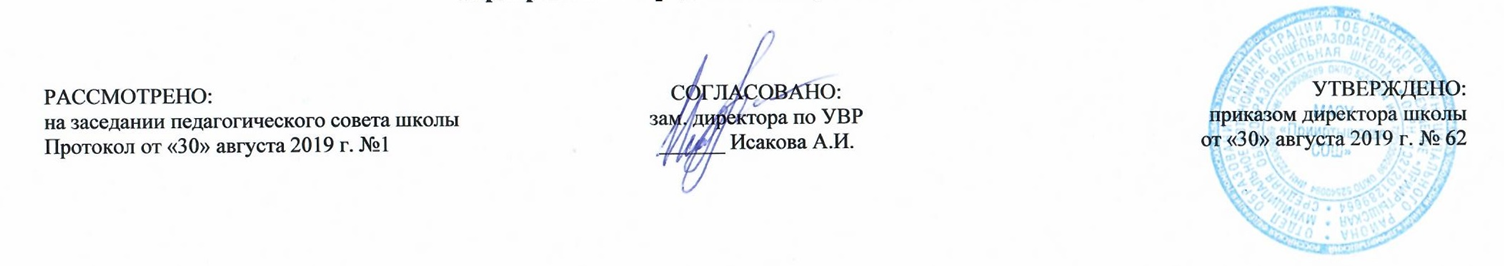 РАБОЧАЯ ПРОГРАММАПрактико-ориентированного модуля  по химии для 8 классана 2019-2020 учебный годПланирование составлено в соответствии 	ФГОС ООО	Составитель программы: Барсукова Юлия Октябрисовна,учитель химии,биологии,географии2019 годПланируемые результаты освоения практико-ориентированного модуля  по химии осознавать единство и целостность окружающего мира, возможности его познаваемости и объяснимости на основе достижений науки;постепенно выстраивать собственное целостное мировоззрение: осознавать потребность и готовность к самообразованию, в том числе и в рамках самостоятельной деятельности вне школы;оценивать жизненные ситуации с точки зрения безопасного образа жизни и сохранения здоровья;оценивать экологический риск взаимоотношений человека и природы;формировать экологическое мышление: умение оценивать свою деятельность и поступки других людей с точки зрения сохранения окружающей среды - гаранта жизни и благополучия людей на Земле.формировать ответственное отношение к учению, готовности и способности обучающихся к саморазвитию и самообразованию на основе мотивации к обучению и познанию, осознанному выбору и построению дальнейшей индивидуальной траектории образования на базе ориентировки в мире профессий и профессиональных предпочтений с учетом устойчивых познавательных интересов;формированию целостного мировоззрения, соответствующего современному уровню развития науки и общественной практике, учитывающего социальное, культурное, языковое, духовное многообразие современного мира;формированию готовности и способности вести диалог с другими людьми и достигать в нем взаимопонимания; коммуникативной компетентности в общении и сотрудничестве со сверстниками, старшими и младшими в процессе образовательной, общественно полезной, учебно-исследовательской, творческой и других видов деятельности;основам экологической культуры на основе признания ценности жизни во всех ее проявлениях и необходимости ответственного, бережного отношения к окружающей среде.Ученик научится:самостоятельно обнаруживать и формулировать учебную проблему, определять цель учебной деятельности;выдвигать версии решения проблемы, осознавать конечный результат, выбирать из предложенных и искать самостоятельно средства достижения цепи;составлять (индивидуально или в группе) план решения проблемы,работая по плану, сверять свои действия с целью и, при необходимости, исправлять ошибки самостоятельно;в диалоге с учителем совершенствовать самостоятельно выработанные критерии оценки.обнаруживать и формулировать учебную проблему под руководством учителя.ставить цель деятельности на основе поставленной проблемы и предлагать несколько способов ее достижения.самостоятельно анализировать условия достижения цели на основе учёта выделенных учителем ориентиров действия в новом учебном материале.планировать ресурсы для достижения цели.называть трудности, с которыми столкнулся при решении задачи, и предлагать пути их преодоления/избегания в дальнейшей деятельности.анализировать, сравнивать, классифицировать и обобщать факты и явления;выявлять причины и следствия простых явлений.осуществлять сравнение, классификацию, самостоятельно выбирая основания и критерии для указанных логических операций;строить логическое рассуждение, включающее установление причинно-следственных связей.создавать схематические модели с выделением существенных характеристик обьекта;составлять тезисы, различные виды планов и конспектов (простых, сложных и т.п.).преобразовывать информацию из одного вида в другой (таблицу в текст и пр.).уметь определять возможные источники необходимых сведений, производить поиск информации, анализировать и оценивать её достоверность;осуществлять расширенный поиск информации с использованием ресурсов библиотек и Интернета;переводить сложную по составу информацию из графического или символьного представления в текст и наоборот;проводить наблюдение и эксперимент под руководством учителя;давать определения понятиям;устанавливать причинно-следственные связи;обобщать понятия — осуществляет логическую операцию перехода от видовых признаков к родовому понятию, от понятия с меньшим объёмом к понятию с большим объёмом;осуществлять сравнение и классификацию, самостоятельно выбирая основания и критерии для указанных логических операций;строить логическое рассуждение, включающее установление причинно-следственных связей.самостоятельно организовывать учебное взаимодействие в группе (определять общие цели, распределять роли, договариваться друг с другом и тд.);соблюдать нормы публичной речи и регламент в монологе и дискуссии;формулировать собственное мнение и позицию, аргументируя их;координировать свою позицию с позициями партнёров в сотрудничестве при выработке общего;устанавливать и сравнивать разные точки зрения, прежде чем принимать решения и делать выбор;спорить и отстаивать свою позицию не враждебным для оппонентов образом;осуществлять взаимный контроль и оказывать в сотрудничестве необходимую взаимопомощь;учитывать разные мнения и интересы и обосновывать собственную позицию.Ученик получит возможность научиться:характеризовать основные методы познания: наблюдение, измерение, эксперимент;различать химические и физические явления;раскрывать смысл основных химических понятий «атом», «молекула», «химический элемент», «простое вещество», «сложное вещество», «валентность», «химическая реакция», используя знаковую систему химии;изображать схемы строения молекул веществ, образованных разными видами химических связей;раскрывать смысл законов сохранения массы веществ, постоянства состава, атомно-молекулярной теории;раскрывать смысл Периодического закона Д.И. Менделеева;раскрывать смысл понятий: «химическая связь», «электроотрицательность»;характеризовать зависимость физических свойств веществ от типа кристаллической решетки;раскрывать смысл закона Авогадро; раскрывать смысл понятий «тепловой эффект реакции», «молярный объем»;характеризовать физические и химические свойства воды; раскрывать смысл понятия «раствор»;раскрывать смысл теории электролитической диссоциации; использовать приобретенные знания для объяснения отдельных фактов и природных явлений; выдвигать и проверять экспериментально гипотезы о химических свойствах веществ на основе их состава и строения, их способности вступать в химические реакции, о характере и продуктах различных химических реакций;характеризовать вещества по составу, строению и свойствам, устанавливать причинно-следственные связи между данными характеристиками вещества;составлять молекулярные и полные ионные уравнения по сокращенным ионным уравнениям;прогнозировать способность вещества проявлять окислительные или восстановительные свойства с учетом степеней окисления элементов, входящих в его состав;составлять уравнения реакций, соответствующих последовательности превращений неорганических веществ различных классов. Содержание практико-ориентированного модуля по химииТема 1. Введение ( 1 час)ВедениеТема 2. Чистые вещества и смеси. Разделение смесей и очистка веществ (2 часа)Чистые вещества и смеси. Разделение смесей и очистка веществ. Очистка загрязнённой поваренной солиТема 3. Химические элементы. (1 час)Химические элементы. Знаки химических элементовТема 4 .Валентность. (4 часа)Валентность. Определение валентности элементов в соединениях. Составление формул веществ по валентности. Расчёт массовой доли элемента в сложном веществе. Вывод формулы вещества на основе массовой доли элементовТема 5.Химические реакции (6 часов)Химические реакции. Условия и признаки протекания химических реакций. Химические уравнения. Составление уравнений химических реакций. Классификация химических реакций по различным признакам. Закон сохранения массы веществ при химических реакциях. Вычисление массы вещества по известной массе вещества, полученного в результате реакцииТема 6 .Количество вещества, молярный объём газа (7 часов)Вычисление массы вещества по известному количеству вещества, вступающего в реакцию. Вычисление массы вещества по известному количеству вещества, полученного в результате реакции. Вычисление объёма газа по известной массе вещества, вступающего в реакцию.Вычисление объёма газа по известному количеству вещества, вступающего в реакцию. Вычисление объёма газа по известной массе вещества, полученного в результате реакции. Вычисление объёма газа по известной массе вещества, вступающего в реакцию. Вычисление объёмных отношений газовТема 7 .Растворы (4 часа)Расчёт массовой доли растворенного вещества в растворе. Расчёт массы растворённого вещества в растворе. Расчёт массы раствора и растворителя. Приготовление растворов солей с определенной массовой долей растворенного веществаТема 8.Основные классы неорганических веществ(8 часов)Основные классы неорганических веществ. Номенклатура неорганических веществ. Химические свойства оксидов. Химические свойства оснований. Химические свойства кислот. Химические свойства солей. Генетическая связь между классами неорганических веществ. Решение экспериментальных задач по теме «Основные классы неорганических соединений»Итоговое занятие (1 час)№ урокаТема урока разделаКоличество  часов№ урокаТема урока разделаКоличество  часов№ урокаТема урока разделаКоличество  часовВведениеВведение11Ведение1Чистые вещества и смеси. Разделение смесей и очистка веществЧистые вещества и смеси. Разделение смесей и очистка веществ22Чистые вещества и смеси. Разделение смесей и очистка веществ13Очистка загрязнённой поваренной соли1Химические элементы. Химические элементы. 14Химические элементы. Знаки химических элементов1Валентность.Валентность.45Валентность. Определение валентности элементов в соединениях16Составление формул веществ по валентности17Расчёт массовой доли элемента в сложном веществе18Вывод формулы вещества на основе массовой доли элементов1Химические реакцииХимические реакции69Химические реакции110Условия и признаки протекания химических реакций111Химические уравнения. Составление уравнений химических реакций112Классификация химических реакций по различным признакам113Закон сохранения массы веществ при химических реакциях114Вычисление массы вещества по известной массе вещества, полученного в результате реакции1Количество вещества, молярный объём газа.Количество вещества, молярный объём газа.715Вычисление массы вещества по известному количеству вещества, вступающего в реакцию116Вычисление массы вещества по известному количеству вещества, полученного в результате реакции117Вычисление объёма газа по известной массе вещества, вступающего в реакцию118Вычисление объёма газа по известному количеству вещества, вступающего в реакцию119Вычисление объёма газа по известной массе вещества, полученного в результате реакции120Вычисление объёма газа по известной массе вещества, вступающего в реакцию121Вычисление объёмных отношений газов1РастворыРастворы422Расчёт массовой доли растворенного вещества в растворе123Расчёт массы растворённого вещества в растворе124Расчёт массы раствора и растворителя125Приготовление растворов солей с определенной массовой долей растворенного вещества1Основные классы неорганических веществОсновные классы неорганических веществ826Основные классы неорганических веществ127Номенклатура неорганических веществ128Химические свойства оксидов129Химические свойства оснований130Химические свойства кислот131Химические свойства солей132Генетическая связь между классами неорганических веществ133Решение экспериментальных задач по теме «Основные классы неорганических соединений»134Итоговое занятие1